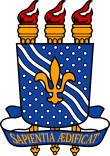 UNIVERSIDADE FEDERAL DA PARAÍBACENTRO DE CIÊNCIAS HUMANAS, LETRAS E ARTES – CCHLANÚCLEO DE CIDADANIA E DIREITOS HUMANOS – NDCHFICHA DE INSCRIÇÃO DO CURSO DE EXTENSÃO: POLÍTICA, FRATERNIDADE E CIDADANIAPERÍODO DE INSCRIÇÃO DE 05 A 13 DE MARÇO DE 2018Dados PessoaisDados PessoaisNome:Matrícula:CPF:Curso:Campus da UFPB:Data de Nascimento:Endereço:Telefones:Email: 